BIOLOGIA KLASA VIIIŚroda 20.05.2020r.Temat: Człowiek i środowisko – powtórzenie i utrwalenie wiadomości.Omówiliśmy już ostatni temat  z działu Człowiek i środowisko. Dziś przeczytasz sobie podsumowanie działu, a na kolejnej lekcji wykonasz kilka zadań na ocenę. 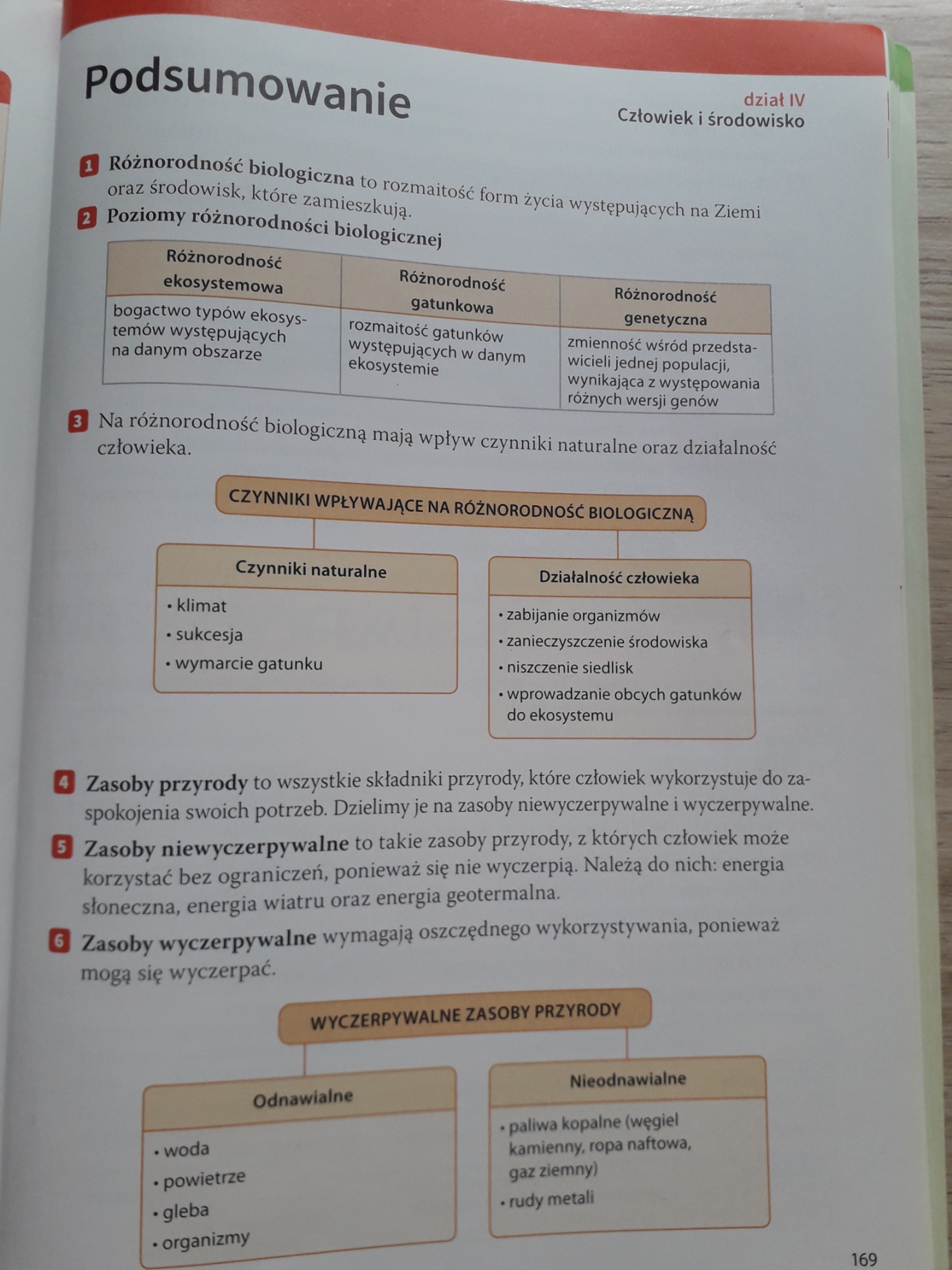 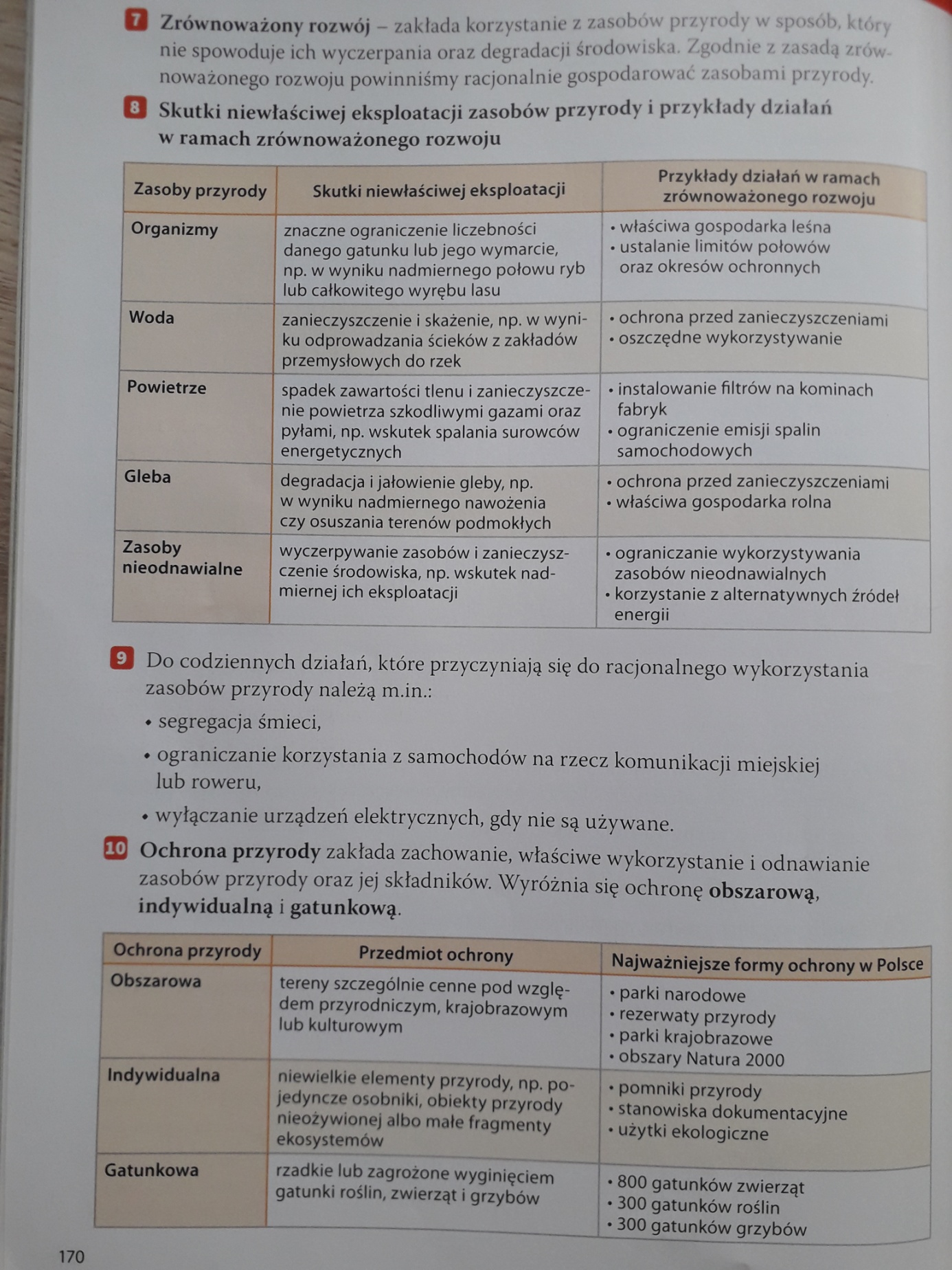 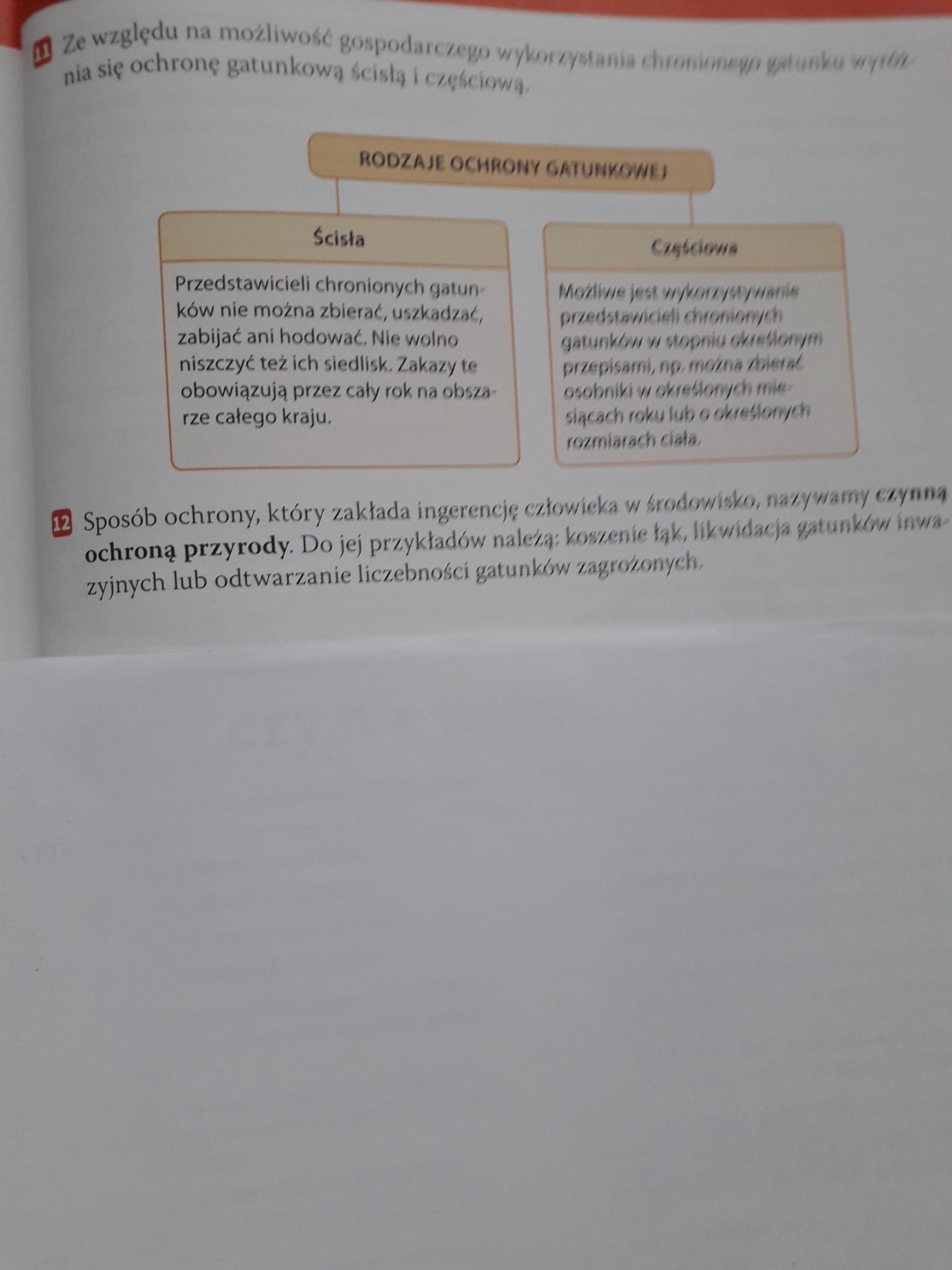 